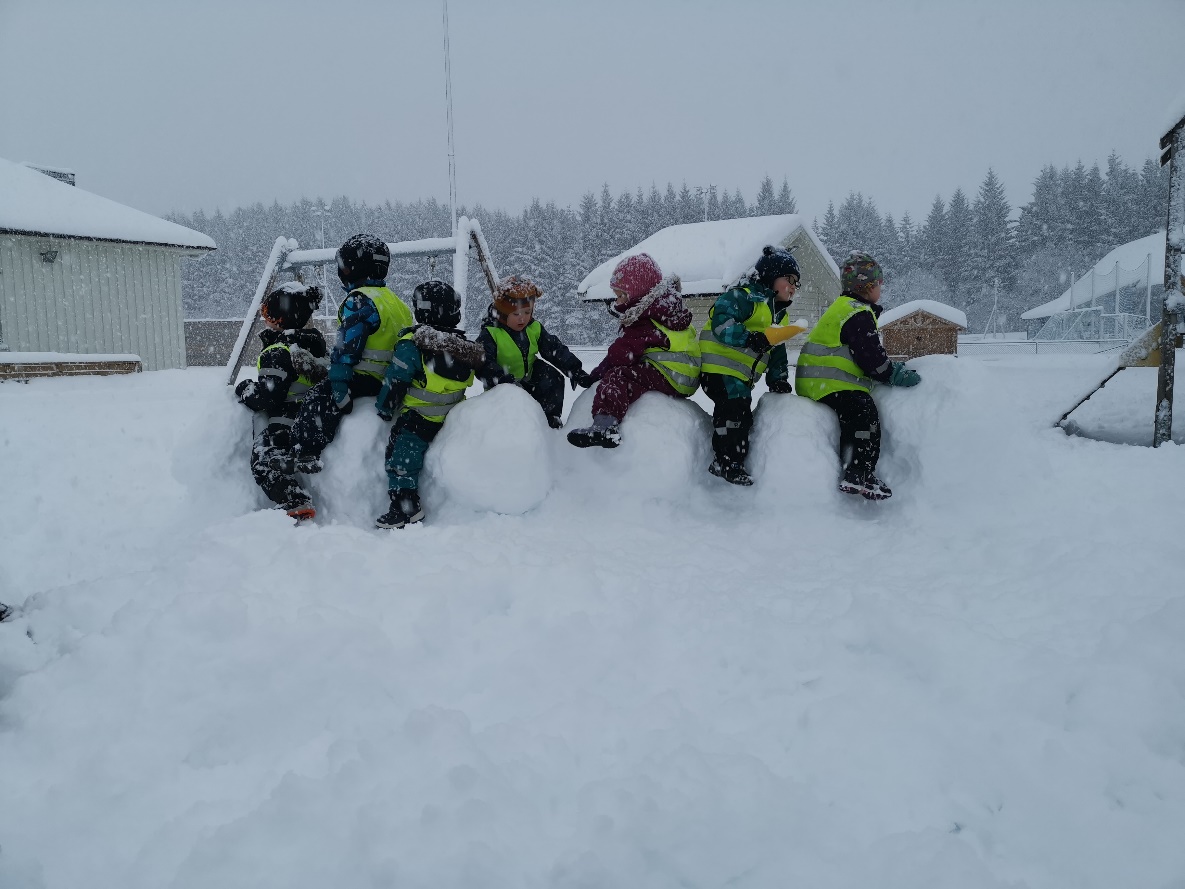 Årsplan for Vega barnehage 2021-2022Praktiske opplysningerÅpningstid:Barnehagen er åpen fra kl. 07:00 – 16:30Pris og Betaling: Maksimalprisen for en barnehageplass fastsettes av Stortinget. Du betaler oppholdsbetaling i 11 mnd., juli er betalingsfri.Mat betales i tillegg til barnehageplassen. Det gis 50% søskenmoderasjon på barnehagebetaling. Oppdaterte priser ligger på kommunens hjemmeside under barnehage. Redusert foreldrebetaling Ingen husholdninger skal betale mer enn 6 prosent av inntekten sin for en barnehageplass. Foreldrebetalingen er også begrenset av maksimalprisen. Ordningen er regulert i forskrift om foreldrebetaling.  Søknad om redusert foreldrebetaling varer for ett år av gangen.Levering:Det serveres frokost mellom klokken 07:30 – 08:45. Vi ønsker at barn som leveres senere enn 08:45 spiser frokost hjemme. Før klokken 09:00 skal alle barn være levert i barnehagen, da starter dagens pedagogiske opplegg med samlingsstund. Meld fra om levering etter 09:00 og henting før 14:00Henting:Barna må være ute av barnehagen innen 16:30. da stenger barnehagen, arbeidsdagen er over og de ansatte skal kunne låse døren. Skal barna hentes av andre enn barnets foresatte, må vi få beskjed om dette. Allergier:På grunn av alvorlige allergier i barnehagen så ønsker vi ikke at det tas med mat hjemmefra. Ved sommerfester og andre begivenheter der foreldrene har med kaker/matfat avtales dette med personalet på forhånd. Sykdom:Syke barn skal ikke være i barnehagen, og barna må være friske nok til å være ute. Foresatte må alltid være tilgjengelig på telefon slik at vi kan ringe om barnet blir syk, eller andre viktige beskjeder.  Barna skal ikke ha kastet opp eller hatt løs avføring i løpet av de siste 48 timene før det blir levert i barnehagen. Ved feber bør barnet holdes hjemme av hensyn til seg selv. Se hjemmesiden for retningslinjer.Barnehagen ønsker beskjed om det oppdages lus/skabb eller barnesykdommer som smitter lett, slik at vi kan ta ekstra forhåndsregler. For å unngå smitte mellom hjem og barnehage skal alle barna vaske hendene før de kommer inn på avdelingen på morgenen. Foreldrene har ansvar for at dette blir gjennomført. Medisinering i barnehagen:Vi medisinerer ikke barn i barnehagen. Vi medisinerer kun barn med kroniske sykdommer. Barnet må ha med seg:Gode klær til all slags vær (ha alltid støvler og regnklær med)Byttetøy. Husk å sjekke ekstrakurven jevnlig og oppdater ettersom barnet vokser.InneskoDrikkeflaske og tursekk med sitteunderlag. Smokk og kosedyr barnet sover/slapper av medEgen vogn om barnet sover i vogn, dette tas med på eget ansvar. Foresatte har ansvaret for å holde orden på barnets plass. Egne leker skal kun tas med på avtalte vise-dager.HUSK: MERK ALT AV TØY OG SKO!Mat i barnehagenVega barnehage jobber helsefremmende og har fokus på sunt kosthold. Barna får mat ca. hver tredje time. En gang i uken serveres det varmlunsj. BursdagsfeiringBursdagsfeiring i barnehagen er viktig for barna. Vi feirer ved fruktmåltidet med krone og sang og en gave fra ei skattekiste. Foreldre skal ikke ta med bursdagskos til feiring av sitt barn. Dagsrytme i barnehagen07:00 God morgen!Vi møter barn og foresatte i gangen så langt det lar seg gjøre. Foreldre er velkommen inn på avdeling og ta farvel der. Husk å vaske barnas hender før dere kommer inn på avdelingen. 07.30-8.45 frokost09:00 samlingsstund09:15 toalett og bleieskift09:30 dagens aktiviteter starter11:00 lunsjEtter lunsj: toalett, bleieskift og håndvask12:00 hvilestund14:00 frukt. Toalett og bleieskift etter frukt.14:30 Lek inne eller ute16:30 takk for i dag!ForeldresamarbeidBarnehagen skal i samarbeid og forståelse med hjemmet ivareta barnas behov for omsorg og lek, fremme læring og danning som grunnlag for allsidig utvikling. For å oppnå dette i år skal vi jobbe for gode hente- og bringesituasjoner der informasjon som gjelder barnet kan utvikles i åpen dialog. Vi ønsker å utvikle et positivt tillitsforhold som åpner for gjensidig informasjon og et nært samarbeid mellom barnehage og hjemmet.Foreldresamtaler holdes om høsten og våren, men gjerne be om samtaler ellers også dersom det er noe dere ønsker å snakke om. Foreldremøter avholdes to ganger i året. På foreldremøter er det mulighet for å utveksle ideer og tanker, slik at foreldrene kan være med å berike og påvirke barnas oppholdstid i barnehagen, og utvikle et godt samarbeid mellom barnehage og hjemmet. Samarbeidsutvalget består av foresatte, personal og eier. Det skal være et rådgivende, kontaktskapende og samordnet organ. Det skal hjelpe til å styrke kontakten mellom barnehage og hjem. Det skal være minst 2 møter i samarbeidsutvalget i året. HUSK: ALLE FORELDRE HAR NOE Å BIDRA MED!Samarbeid og overgangerBarnehagen skal i samarbeid med foreldrene legge til rette for at barnet kan få en trygg og god start i barnehagen sammen med en tildelt primærkontakt.Personalet skal sørge for at barn og foreldre får tid og rom til å bli kjent med barna og personalet når de bytter avdeling. Barnehagen skal i samarbeid med foreldre og skolen legge til rette for at barna kan få en trygg og god overgang fra barnehage til skole og eventuelt Skolefritidsordningen (SFO). Vi følger Vega kommunes vedtatte plan for overgangen barnehage/skole. Denne revideres hvert 2. år i møte mellom skole, SFO og barnehage. Andre samarbeidspartnereKommunens mål og satsninger for barnehagen - sikre barnehagetilbud med god kvalitetBarnehagens tiltak for å oppnå dette: Jobbe for stadig kompetansehevning og at barnehagen skal være en lærende organisasjon jfr. Regional kompetanseplan for barnehagene.Følge 3 - årsplanen for tilsyn av barnehagene på Sør – Helgeland og følge opp kommunestyrets vedtak vedr. plan for videre arbeid etter tematilsyn – rapportere til rådmannen etter 6 mnd. – hva vi jobber med.Barnehagen skal jobbe opp mot anbefalte kriterier for helsefremmende barnehager. Jfr. kommunens plan for folkehelsearbeid.Barnehagens visjon – «Læring, Trygghet og Glede – vi er alle til stede»Jobbe med læring gjennom å ta vare på barnas medfødte nysgjerrighet i hverdagsaktiviteter og tilrettelagte aktiviteter.Jobbe med trygghet slik at barn og voksne føler seg ivaretatt og tør prøve nye ting – gå nye veier.Jobbe med glede, slik at vi opplever å glede oss sammen med hverandre, alle i barnehagen. Voksne og barn skal dele gode opplevelser og øyeblikk.Barnehagens tiltak for å oppnå dette: De voksne skal gjennomføre gode og interessante samlingsstunder/tilrettelagte aktiviteter hvor tema/aktiviteten er godt planlagt/forberedt. Vi skal reflektere, evaluere og dokumentere sammen med barna.De voksne skal være lydhøre for barnas innspill/interesser og oppmerksomme på deres søken etter erfaringer og kunnskap.De voksne skal være gode samtalepartnere og samspillspartnere samtidig som de skal ha respekt for barns gode samspill.De voksne skal være positive – gi ros, tydelige og nærværende slik at de ser enkelt barnets behov og muligheter.Barnehagens satsningsområder 2021- 2022Leken.I år har vi valgt å satse på leken. At leken skal ha en sentral plass i barnehagen og at lekens egenverdi skal anerkjennes. Vi skal gi gode vilkår for lek og vennskap.Gjennom leken fremmes utviklingen hos barna på alle områder – både sosialt, intellektuelt, språklig, emosjonelt og fysisk. Barnas identitet og selvtillit stykes og utvikles. Leken bidrar til å lære barna å uttrykke følelser, tanker og opplevelser. Den sosiale kompetansen utvikler seg mye i leken, og lærer barna å utvikle vennskap som legger grunnlaget for trivsel og trygghet. Slik jobber vi for å tilrettelegge for leken i Vega barnehage:Vi tilrettelegger slik at barna får ulikt lekmateriell tilpasset alder og interesser.Gir tid og rom for den frie leken, men har også styrt lek gjennom regellek og lekegrupper.Observerer og støtter barna i samspill med hverandre – komme inn i leken, føre leken videre, konfliktløsning, vente på tur.Vi veileder barna i å danne vennskap, gjennom samlingsstund og i hverdagssamtaler.Utviklingsarbeid 2019- 2022Inkluderende barnehage og skolemiljø    Mye av vår fellestid høsten 2019 og frem mot våren 2022 vil gå med til å jobbe med «kompetanseutvikling for barnehager, skoler, myndighet, og eiere om mobbing og andre krenkelser» som ledes av utdanningsdirektoratet. Dette er en felles satsning sammen med Vega barne- og ungdomsskole, slik at barna følges opp fra barnehagestart til skoleslutt. Høsten 2019 lagde vi en implementeringsplan for utviklingen framover. Der har vi sett på hvilke områder barnehagen trenger å utvikle seg mere innen. Vi ønsker at foreldrene også skal være aktivt med i satsningen og ønsker at alle foresatte deltar på temakvelder i regi av inkluderende barnehage og skolemiljø. Her blir det info til foresatte om hva vi jobber med og refleksjonsoppgaver rundt det vi jobber med. Alle medarbeiderne skal være med, det må øves og gis veiledning. Vi skal koble teori til praksis og dette tar tid, derfor blir endringen etter hvert som vi jobber utdypende med de ulike temaene som er i implementeringsplanen. Slik håper vi å sikre dyp læring og profesjonell refleksjon.Vi har så langt jobbet mye med relasjonskompetanse. Vi har vært jobbet utdypende med den autoritative voksenstilen, gått gjennom følelseshåndtering, endret frasen fra «barn kan hvis de vil» til at «barn vil hvis de kan», og sett på forventningene et barn møter i løpet av den dag og hvordan voksne kan hjelpe barn å oppnå mestring i hverdagssituasjoner. Dette barnehageåret skal vi gå dypere inn på begrepene mobbing, krenkelser, utestenging og mobbeatferd. Vi skal også jobbe oss systematisk gjennom handlingsplan for et trygt og godt barnehagemiljø.Barnehagens formål og innholdOmsorg En omsorgsfull relasjon er preget av lydhørhet, nærhet og innlevelse. Omsorg preger alle situasjoner i hverdagslivet og kommer til uttrykk når barna leker og lærer, i stell, måltider og påkledning. Omsorg er å være tilgjengelig, både fysisk og psykisk, det er å være den trygge havnen, men også den som støtter og oppmuntrer til utforsking og mestring. Omsorg er noe som binder mennesker sammen. Barnehagen skal være et miljø hvor også barnas omsorgshandlinger verdsettes og jobbe for at barna utvikler tillit for seg selv og andre.  All læring og utvikling går gjennom en relasjon. For å sikre god omsorg, skape trygghet, læring og utvikling jobber vi etter primærkontaktsystemet. Alle de nye barna får en primærkontakt som skal sikre og ivareta disse grunnleggende behovene. Lek Leken har verdi i seg selv og den skal ha en stor plass i barnehagen. Barn leker seg fram for å skape sammenheng og ordne opp i egne opplevelser og tanker. Barn leker det de lærer og lærer det de leker. Men, viktigst av alt: leken er et fint sted å være, den gir livsglede og mestring. Barna leker fordi det er morsomt å leke. Vi må gi plass og rom til barnas lek. Leken skal være en arena for barnas utvikling og læring, og for sosial og språklig samhandling. Vi skaper nye lekeområder både ute og inne som utfordrer og stimulerer til mer lek som fordrer fantasien og samspillet mellom barna på en mer kreativ måte enn tidligere. De voksne skal veilede barna til å bli inkluderende og gode lekekamerater slik at alle barna kan delta i lek og oppleve lekeglede. Danning Vi skal støtte barna i å forholde seg prøvende og nysgjerrig til omverdenen. Å legge grunnlag for modig, selvstendig og ansvarlig deltakelse i demokratiske fellesskap er et viktig bidrag fra barnehagen. Danning handler om å utvikle kunnskap, verdier og holdninger sammen, gjennom dialog hvor alle anerkjennes som selvstendige mennesker med følelser og tanker i en felles prosess. Vi skal synliggjøre og fremheve mangfold og ulikhet som grunnlag for opplevelser, utforskning og læring. Danning er en pågående prosess som fortsetter hele livet. Vi skal bidra til at barna gjennom samspill, dialog, lek og utforskning utvikler kritisk tenkning, etisk vurderingsevne, evnen til å yte motstand og handlingskompetanse slik at de kan bidra til endringer. Læring Allerede fra fødselen er barnet relasjonsorientert og meningsskapende, det setter egne grenser og gir uttrykk for sine intensjoner. Hvert barn har sitt unike syn på verden, hvert barn har sin opplevelse av læring og forståelse. Når vi skal legge til rette for barnas læreprosesser er det deres nysgjerrighet, kreativitet, initiativ, undring, vitebegjær og tiltro til egne evner som skal anerkjennes, stimuleres og legges til grunn. I læringsprosessen får barnet bruke hele kroppen og alle sine sanser. Det skal være romslighet for barnas refleksjoner og mestringsopplevelser. Vennskap og fellesskapI barnehagen skal alle barn få oppleve seg selv som verdifulle, få venner og bidra i et sosialt fellesskap. Vi skal forebygge, avdekke og stoppe mobbing og krenkelser. Det jobbes for å fremme likestilling, og motvirke alle former for diskriminering. Personalet lærer barna å inkludere hverandre, vise at alle har en viktig plass i gruppa og at ulikhet er en ressurs. Vi skaper arenaer for vennskap og veileder barna i hvordan de skal få en venn og beholde vennskap. Personalet er gode rollemodeller og fremsnakker bevisst både barn og voksne.  Vi jobber med de ulike kulturer og nasjonaliteter som er representert i barnehagen. I samarbeid med foreldre markerer vi den største høytiden for hver familie. Kommunikasjon og språk. Barnehagen skal være bevisst på at kommunikasjon og språk påvirker og påvirkes av alle sider ved barnets utvikling. Personalet skal støtte barns bruk av språk som redskap for å tenke og gi uttrykk for egne meninger og følelser. Gjennom dialog og samspill skal barna støttes i å kommunisere, medvirke, lytte, forstå og skape mening.  Alle barn skal få god språkstimulering gjennom barnehagehverdagen og fange opp og støtte barn som trenger ekstra støtte i sin språkutvikling. Vi bruker kartleggingsverktøy som TRAS og Alle Med for å fange opp barn som har behov for ekstra språkstimulering. I arbeidet med barna uten språk er personalet bevisst på å fange opp barnas signaler, som kroppsspråk, mimikk, lyder og bevegelser og responderer ved å vise interesse, ha felles fokus og sette ord på gjenstander og handlinger. Barns medvirkning. Barna skal ha rett til medvirkning tilpasset barnas alder, erfaringer, individuelle forutsetninger og behov. Barn i barnehage har rett til å gi uttrykk for sitt syn på barnehagens daglige virksomhet. Barn skal jevnlig få mulighet til aktiv deltakelse i planleggingen og vurderingen av barnehagens virksomhet. Våre tiltak for å oppnå dette: La barna komme med innspill og høre på dem i rutinesituasjoner med tanke på f.eks. ulike valg av bøker, pålegg, sanger, klær osv. Jobber for å skape gode relasjoner til barna, få barna til å føle at de blir tatt på alvor, respektert, sett og hørt. Vi har barnesamtaler med førskolebarna.Evaluerer tema/turer/uka med alle barna på de ulike avdelingene. Bruker bilder og tankekart – bruk av digitale verktøy. Aktivitetskort med bilder – større valgfrihet ved ulike aktiviteter. 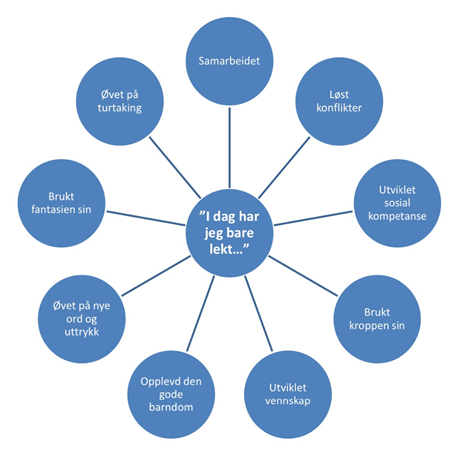 ProgresjonsplanProgresjonsplanen beskriver hvordan barnehagen arbeider med de syv fagområdene som er beskrevet i rammeplan for barnehagens innhold og oppgaver. Fagområdene vil sjelden opptre isolert. Flere områder vil ofte være representert samtidig i temaopplegg og i forbindelse med hverdagsaktiviteter. Vi har delt opp de ulike fagområdene i aldersgrupper slik at vi sikrer at vi kommer igjennom rammeplanen før barna går ut av barnehagen. ÅRSHJUL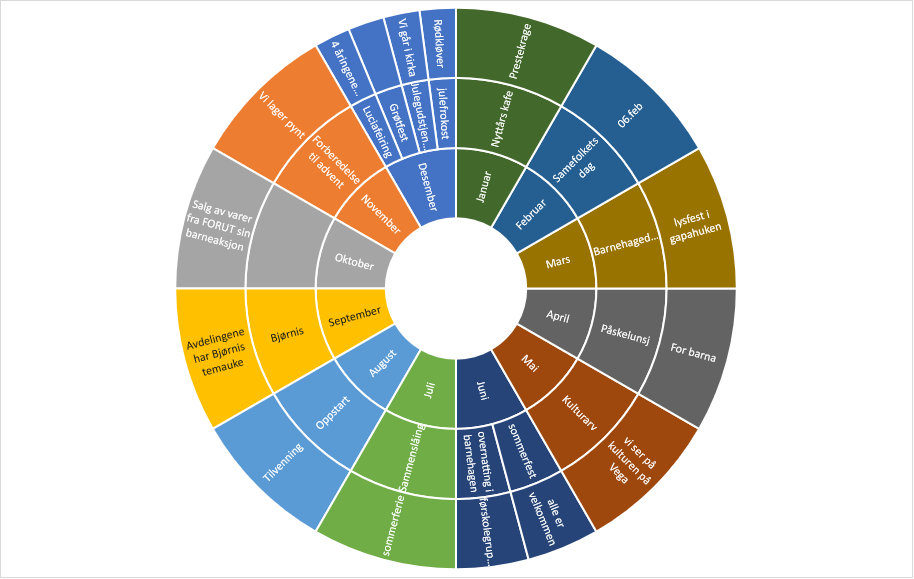 Dette barnehageåret har vi 4 forskjellige nasjonaliteter representert i barnehagen. Alle landene er spredt utover året uavhengig av nasjonaldager og lignende, med unntak av Norge og Samefolkets dagBarnehagen drives etter lov om barnehager med forskrifter. Årsplanen med progresjonsplan gir informasjon om de overordnede målene i barnehageloven og barnehagens tiltak for å nå disse. Ansatte i barnehagen skal benytte årsplanen med progresjonsplanen som et arbeidsdokument. Barnehagen utarbeider detaljerte planer som beskriver hvordan barnehagen konkret arbeider med tiltakene som er fastsatt i årsplanen.Foreldre skal gjennom planene få et godt innblikk i barnehagens arbeid, og se en klar sammenheng mellom de konkrete aktivitetene i barnehagen og de overordnede målene.Barnehagens styrer har det faglige ansvaret for utarbeidelse av årsplan med progresjonsplan i samarbeid med ansatte og foreldre.Barnehagens årsplan med progresjonsplan, fastsettes av barnehagens samarbeidsutvalg.Ved oppstart i august 2021 har vi 41 barn i barnehagen. Fordelt på 24 plasser under 3 år og 29 plasser over 3 år. Dette vil variere fra år til år etter hvor mange barn det er i hvert fødselskull.I forbindelse med covid-19, koronaviruset, vil retningslinjer fra Folkehelseinstituttet (FHI) bli fulgt og dette kan påvirke åpningstider og antall plasser tilgjengelig i barnehagen. Helsestasjonen Barnehagen og helsestasjonen er i dialog dersom det skulle være behov for å utveksle informasjon som til sammen kan styrke barnet, og sørge for at barnet får den hjelpen til utvikling som det trenger. Foreldrene må samtykke til at informasjon utveksles.Barnevern Barneverntjenesten skal gi barn, unge og familier nødvendig hjelp og støtte når forholdene hjemme er vanskelige. Barnehagen henviser til barnevernet i samråd med foreldrene, med mindre det er mistanke om vold/overgrep i hjemmetPPT står for pedagogisk-psykologisk tjeneste. Dersom barnehagen eller foreldre vurderer at et barn trenger spesialpedagogisk hjelp, henvises det til PPT. Det er PPT som iverksetter tiltak.Skole Vi samarbeider med skolen dersom det er ønskelig med informasjonsutveksling. Dette kan ikke forekomme uten at foreldre har gitt samtykke til det. Ellers tar vi ofte imot elever/ studenter på arbeidstrening operasjon dagsverk og liknende.FAGOMRÅDENE1-2 år3-4 årSkolestartereKOMMUNIKASJONSPRÅK TEKSTHovedfokus hele året men i oktober og november kjører vi temajobbing opp mot fagområdet.Vi bruker bevegelsessanger og sanger med tegn i samlingsstunden.Peke – og bildebøker er tilgjengelige for barna.Vi leser sammen med barna i liten gruppe eller en til en.Barna møter symboler supplert med tall og bokstaver i interiøret.Vi setter ord på våre handlinger sammen med barna.Bruker snakkepakken og tiltak til tras aktivt.Barna oppmuntres til å gjenfortelle rim, regler og sanger.Bildebøker og fakta bøker er tilgjengelige for barna.Vi leser alderstilpassede bøker i gruppe eller en til en.Vi forteller eventyr og dramatiserer disse sammen med barna.Barna møter symboler supplert med tall og bokstaver i spill og interiør.Vi øver på å kjenne igjen navnet vårt.Bruker snakkepakken, tiltak til tras og språksprell aktivtBarna oppmuntres til å uttrykke sine følelser, tanker, meninger og erfaringer på ulike måter. Barna øver på å bruke språket som redskap til å løse konflikterBarna er med på å skape egne tekster og fortellinger.Bøker: Barna oppmuntres til å gjenfortelle historier i større grupper.Vi øver på å skrive navnet vårt.Vi jobber systematisk med språklig bevissthet – språksprell.Vi jobber systematisk med begreper – trampoline.Barna øver på å ta imot beskjeder hvor de skal utføre flere handlinger.KROPP BEVEGELSE MAT OG HELSEHovedfokus i juni og juli da vi kjører temajobbing opp mot fagområdet. Støtter og legger til rette i barnas av – og påkledning.Legge til rette for grovmotoriske aktiviteter inne og ute klatre opp/skli, hoppe, krype/åle, gå og løpe Legge til rette for finmotoriske aktiviteter inne og ute som f.eks. puslespill, perle, tegning osv.Sangleker og bevegelseslekerSpise selv, smøre brødskive, fokus på ett sunt kostholdLa barna være med i matlagingenServere frukt og grønt i tillegg til alle måltider Bruke sansene og bli kjent med egen kropp.Fokus på god hygiene for eksempel håndvask.Barna skal bli trygge på egen kropp, øve god selvfølelse, og respektere grenser for egen og andres kroppGode rutiner på rolige aktiviteter, eks, lesestund, hvilestundBarna får bruke kroppen sin allsidig i naturen og i barnehagens uteområde til ulike årstiderBarna skal få kunnskap om og erfaring med sunt kostholdBarna skal bli kjent med og få kunnskap om gode rutiner ved hygiene – eks. håndvaskVi skal gi barna muligheten til å utvikle gode finmotoriske ferdigheter for eksempel klipping, blyantgrep, perle osv.Barna skal bli trygge på egen kropp, øve god selvfølelse, og respektere grenser for egen og andres kroppSnakke om kroppen og gjøre seg kjent med ulike funksjoner og navn på kroppsdelerMotoriske utfordringer på tur – utfordre egne grenser.Fokus på sunn mat og hva kroppen trenger for å vokseBevegelse hver dag, til ulike årstider, friluftsliv og uteliv.Fokus på selvstendighet ved do-gåing, av- og påkledning.Ha orden på plassen sin i garderobenBarna skal bli trygge på egen kropp, øve god selvfølelse, og respektere grenser for egen og andres kroppKUNSTKULTUR OG KREATIVITETHovedfokus i januar og februar da vi kjører temajobbing opp mot fagområdet.Bruk av sang, sangleker, instrument samt lytte og iaktta i samlingsstundUttrykke seg igjennom tegning, maling, dramatisering av eventyrBarna har tilgang på bøker, har bilder allerede på stellebordetTilgang på utkledningsutstyrTar barna med på tur i nærområdetBegynnende kjennskap til verdiene i verdensarven eks. kjenne på dun, se bilder av fugler og høre på lydene de lagerBarna skal ha tilgang på ulike materialer, maling, papp, utkledningsklær, instrument ol.Barna skal oppleve glede og stolthet med egen og andre barns kultur bakgrunn.Barna skal få uttrykke seg ved hjelp av ulike teknikker og materialerFå innblikk i vår kulturarv-verdensarvForut-aksjonen i oktoberLytte til /bruke gamle eventyrMale, trykke, bruke naturmaterialer, tegne, dramatisere, musikk og gjenbrukVerdensarv – besøk på e-huset(museum), lage e-hus - bli kjent med tradisjonenBli kjent med gamle mattradisjoner også i samarbeid med eldreLa barna ta bilder og dokumentere for å fortelle i etterkant.Besøke aktuelle kunstutstillinger – bearbeide underveisVære med på konserter og andre kulturelle begivenheterForut-aksjonen i oktoberNATURMILJØ OG TEKNOLOGIHovedfokus i august og september da vi kjører temajobbing opp mot fagområdet.Ta barna med på tur i skogen, i fjæra, ved vann osv. - fast turdag.Gi barna erfaring/kunnskap om ulike småkryp og dyr.Plukke bær, smake for eksempel i bhg.(rips og solbær)Så frø - følge med at det vokser og gror. Våren.Mye utelek Gi barna mestringsfølelse - anerkjenne barnetUtforske og eksperimentere med teknologi og naturfenomenerBruke overhead/prosjektor for å se bilder/filmer på veggen som kan inkluderes i lek. F.eks. Bli-med-dans og sansemotorisk lekSnakke med barna om at vi vokser fra vi er baby til vi blir gamle. Få kjennskap til menneskets livssyklusFå opplevelser og erfaringer i naturens mangfold eks. sopp, potet, fiske, krabbefiske, frukt og bær osv.Besøke gård, ulike dyr, matproduksjonUndre seg over forandringer i naturenGjøre ulike forsøk sammen med barna, for eksempel, vulkan av bakepulver, barkebåterGi barna en begynnende forståelse for hvordan de kan ta vare på naturenUtforske og eksperimentere med teknologi og naturfenomener f.eks. vulkan og maurtuaFå kjennskap til menneskets livssyklusSnakke med barna om at vi vokser fra vi er baby til vi blir gamle. Faste tur dager, undre seg over ulike årstider, forandringer i naturen osv.Få opplevelser og erfaringer i naturens mangfold eks. sopp, potet, fiske, krabbefiske, frukt og bær osv.Gjenvinning/søppelsortering/SHMIL Bærekraftig utviklingBruk av naturmaterialer og gjenbrukLære om solsystemetGjøre barna kjent med teknologisk utvikling.Utforske og eksperimentere med teknologi og naturfenomener f.eks. vulkan og maurtuaFå kjennskap til menneskets livssyklus. Snakke med barna om at vi vokser fra vi er baby til vi blir gamle. ETIKKRELIGION OG FILOSOFIHovedfokus i november og desember da vi kjører temajobbing opp mot fagområdet.Gi anledning til samtale med barna, ro til undring og tenkning.God blikk-kontakt, voksne tett påJobbe for at barna skal ta hensyn til hverandre få være med i lekenTa barna med i kirken, lære dem julesangerSnakke om ulikheter, på den måten viser vi at vi respekterer det som er annerledes.Undre oss over liv og død eks. døde dyr(mus) vi finner ute i naturenVi markerer alle landene med kulturdager som er representert i barnegruppen dette for å få innblikk i hverandres språk, hjemland, kultur og tradisjonerLære barna og respektere og tolerere andreVise empatiSnakke om følelser, legge til rette for barns undringFilosofere sammen med barnaFølger noen kristne høytider som for eksempel julefeiring(julegudstjeneste.)Lære om andre barns kultur og troVi markerer alle landene med kulturdager som er representert i barnegruppen dette for å få innblikk i hverandres språk, hjemland, kultur og tradisjonerVi markerer alle landene med kulturdager som er representert i barnegruppen dette for å få innblikk i hverandres språk, hjemland, kultur og tradisjonerRespekt og toleranse for hverandreJulegudstjeneste, påskesamtale om dette med barnaTa oss tid til undring sammen med barnaVennskap – vise empati.ForutNÆRMILJØ OGSAMFUNNHovedfokus i april og mai da vi kjører temajobbing opp mot fagområdet.Felles måltider, samlingsstund Foreldre, søsken får kjennskap og innblikk i barnehagehverdagenJobber for at jenter og gutter skal bli likestiltBarna får besøke hverandre i deres hjemmemiljøBarns medvirkning – ser hva de vil gjøre, tolker kroppsspråket deresBli kjent med nærmiljøet eks. butikk, kirken, bussgarasjenBli kjent med samene- urbefolkningMarkere samedagen 6. februarBesøke ulike arbeidsplasser og institusjoner i nærmiljøetBarns medvirkning – barna skal få påvirke sin egen hverdagLære å orientere seg og ferdes trygtBli kjent med hjemplassen – Vega kartetBesøke arbeidsplasser, bedrifter osvMarkere samedagen 6.februar  – urbefolkning i NorgeBarns medvirkning - demokratiBli kjent med verdensarv – kart øyer, holmer og verdiene i verdensarven – besøk på e-huset(museum), lage e-hus - bli kjent med tradisjonen i mai-juniFå forståelse av at samfunnet er i endring, og at de inngår i en historisk, nåtidig og fremtidig sammenheng. Fellessamlinger – bidra til fellesskap i barnehagenBarna får erfare at deres valg og handlinger kan påvirke situasjonen både for dem selv og for andre.ANTALLROM OG FORMHovedfokus i mars da vi kjører temajobbing opp mot fagområdet.Barnet får kjennskap til bokstaver, tall, former, digitale verktøyPutteboks, puslespill, telleFarger brukes i sanger, tegnesituasjoner, malingBruke bøker om temaetPåkledning - antall, rekkefølgeBegreper – rom, form og sortering eks. bøtte / spade lek Teller sammen med barna i naturlige situasjoner.Barna lærer om tid, i går og i dagBarna lærer om farger, størrelser, form og mønsterUlike matematiske begreper Dekke bord – telle opp kopper, fat og kniver osv. (ukas hjelper)Få erfaring med / leke med ulike former eks. Jovo og digitale verktøyTelling, tallene/symbol 1-10Teller i naturlige situasjoner, telle baklengs 10-1, telle så langt en kanJobbe med form, størrelser, farge, sortering og mønster (ute/inne)Regelleker, spill, kortspill, digitale verktøyBaking (vekt og volum)Borddekking telling, sortering,KlokkaKULTURKALENDER 2021/2022DATOLANDAVDELING/GRUPPEFORSLAG TIL AKTIVITETERSeptemberOktoberNovemberDesemberJanuarTrinidad og Tobago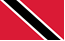 Se på kart, flagg, fortellinger, sanger, lage mat. Foreldre kommer og forteller?Februar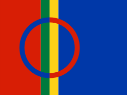 SamefolketALLE SAMMENFarge flagg, kaste lasso, høre fortellinger og sanger, lage mat. MarsSverige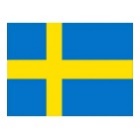 Se på kart, flagg, fortellinger, sanger, lage mat. Foreldrene kommer og forteller?AprilDanmark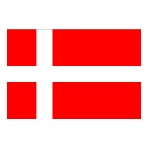 Se på kart, flagg, fortellinger, sanger, lage mat. Foreldrene kommer og forteller?Mai Norge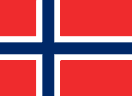 ALLE SAMMENSe på kart, flagg, fortellinger, sanger, lage mat. Foreldrene kommer og forteller?Juni